.Sec 1:	¼ Turn Left And Rock Step, ½ Turn Right, Step Forward Half Pivot Right, ¼ Turn Right Together ¼ Turn Right Cha Cha ForwardSec 2:	Rocking Chair, Brush Out Out, Hip Sway, Cross ChasseSec 3:	Left Side Rock, Cross Back Together, Step ½ Pivot Turn Left, Right Cha Cha Cha ForwardSec 4:	Rock Recover, 1 & ¼ Turn Left, Rock Recover Sweep Sailor Long StepSec 5:	Diagonal Rocking Chair, Twinkle Step, Diagonal Rocking Chair, Twinkle StepSec 6:	Left Rock Step, Left Coaster Step, Step Forward Right ½ Pivot, Half Turn Together (Pencil Turn)RESTART ON COUNT 5 STEPPING LEFT TO LEFT SIDE ON WALLS 3&6Baila Morena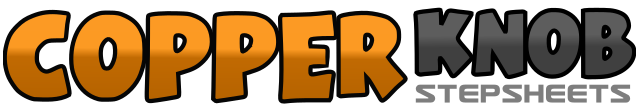 .......Count:48Wall:4Level:Intermediate.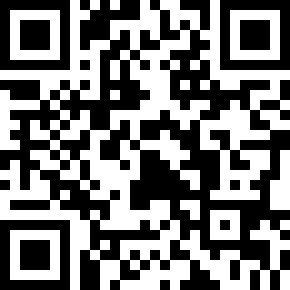 Choreographer:Rob Fowler (ES) - January 2010Rob Fowler (ES) - January 2010Rob Fowler (ES) - January 2010Rob Fowler (ES) - January 2010Rob Fowler (ES) - January 2010.Music:Baila Morena - ZuccheroBaila Morena - ZuccheroBaila Morena - ZuccheroBaila Morena - ZuccheroBaila Morena - Zucchero........1-3Step forward left to left side, ¼ left rocking onto right, recover onto left4&5Make a ½ turn right stepping forward right, step forward left; make a ½ pivot turning right6,7Make ¼ turn right stepping left to left side, make ¼ turn right stepping right next to left8&1Left cha cha cha forward2&3&Rock forward onto right, recover back onto left foot, rock back onto right foot, recover forward onto left foot4&5Brush right foot forward, step right to right side, step left to left side6,7Bump hip right, bump hip left8&1Cross right foot over left, step left to left side, cross right over left2,3Rock left foot to left side, rock right to right side4&5Cross left over right, make step back onto right foot, step left next to right pushing hips backwards8&1Right cha cha cha forward2,3Rock left foot to left side, rock back onto right foot4&5Make ½ turn to left stepping forward onto left, make a ½ turn to left stepping back onto right, make ¼ turn to left stepping left to left side6,7Rock right over left, recover back onto left sweeping right foot (from front to back)8&1Step right behind left, step left to left side, right long step to right side2&3&Rock forward onto left, recover back onto right foot4&5Cross left over, step right diagonally forward, step left next to right6&7&Rock right over left foot, recover back onto left, rock right diagonally back, recover forward onto left8&1Cross left over right, step right diagonally forward, step left next to right2,3Rock forward onto left, recover back onto right foot4&5Left coaster step6-8Step forward onto right, make ½ pivot turn left, make ½ turn left stepping right foot next to left foot (Full pencil turn)